 Un fraisier pour Tess 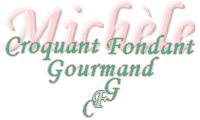  Pour 8 Croquants-Gourmands 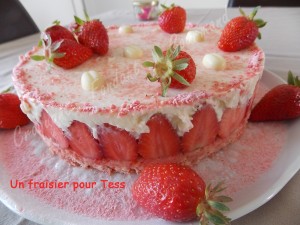 Biscuit rose au pralines : 
-  2 œufs - 50 g de sucre en poudre 
- 140 g de pralines en poudre 
- 130 g de farine 
Crémeux citron :
- 200 g de lemon-curd 
- 250 g de mascarpone 
- 250 g de fromage blanc bien égoutté
- 200 g de crème fleurette 
- 60 g de sucre 
- 5 g de gélatine (2,5 feuilles) 
- 2 càs de jus de citron
Garniture : 
- Fraises Gariguettes (env 500g) 
- poudre de pralines roses
- grains de café en chocolat blanc 

1 moule à manqué beurré de 24 cm de diamètre - 1 cercle à pâtisserie de 22 cm doublé de rhodoïdPréchauffage du four à 170°C (chaleur tournante)Commencer par préparer le lemon-curd suivant la recette ici et en peser 200 g. Mettre le fromage blanc à égoutter puis en peser 250 g. Réduire les pralines en poudre fine et en peser 140g. Le biscuit rose aux pralines : Travailler au fouet les œufs avec le sucre jusqu'à ce que le mélange blanchisse. Incorporer la farine et la poudre de pralines et bien mélanger. Verser la préparation dans le moule. Enfourner pour 15 minutes. Laisser tiédir quelques minutes puis démouler et laisser refroidir sur une grille. Lorsque le biscuit est froid, le tailler à la bonne dimension en s'aidant du cercle. Le déposer sur le plat de service au fond du cercle à pâtisserie. Le crémeux au citron : Mettre la gélatine à ramollir dans de l'eau froide. Fouetter la crème en Chantilly et la réserver au frais. Mettre dans un saladier le mascarpone, le fromage blanc, le lemon-curd et le sucre et travailler au fouet jusqu'à obtention d'une crème lisse. Faire chauffer le jus de citron et y dissoudre la gélatine bien essorée avant de l'incorporer à l'appareil précédent. Incorporer délicatement à la spatule la crème fouettée. Le montage du gâteau : Rincer rapidement les fraises et les équeuter. Choisir des fraises de taille identique, les couper en deux et les appliquer sur tout le pourtour du cercle (face coupée contre le rhodoïd). Verser la moitié du crémeux au citron. Couper le reste de fraises en dés et en garnir toute la surface de la crème. Recouvrir avec le reste de crémeux et égaliser la surface. Couvrir le gâteau et le mettre au frais pendant plusieurs heures. Lorsque le gâteau est bien ferme. Retirer délicatement le cercle et le rhodoïd.